Data entry with desktop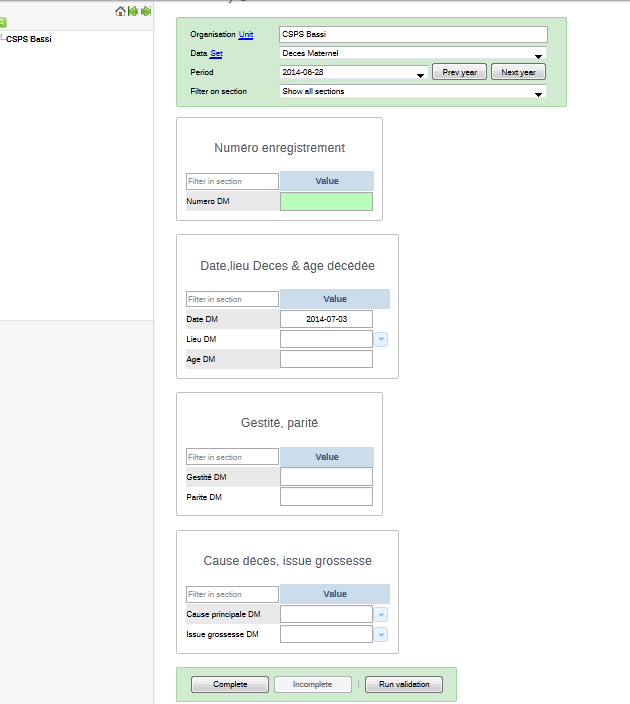 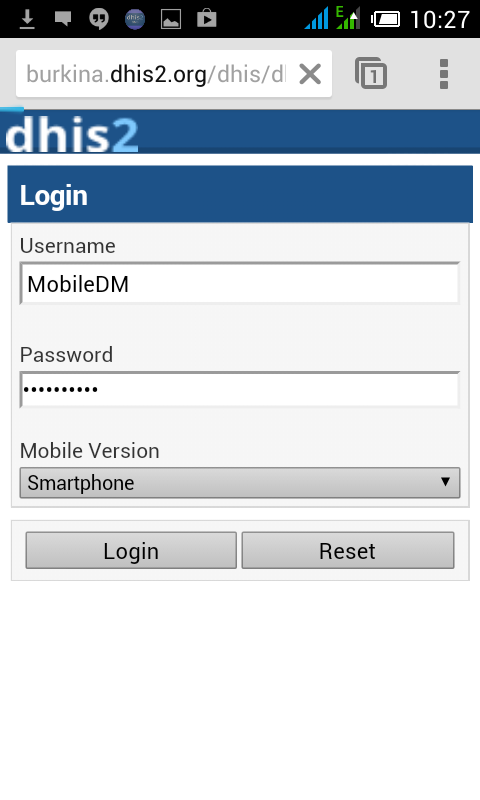 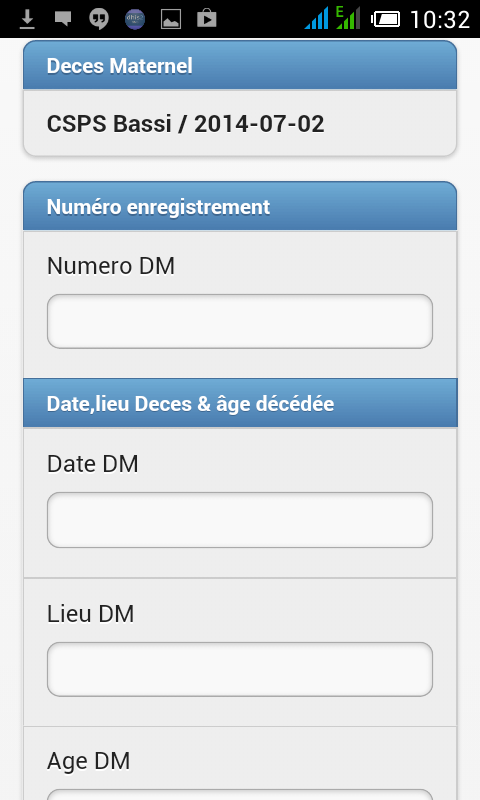 
2.form one my smartphone android